Publicado en Barcelona el 28/11/2022 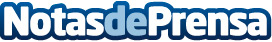 Los españoles, entre los padres y madres más protectores de sus hijos, según una encuesta realizada en 10 países por la plataforma educativa NovakidSon los progenitores que más controlan la elección de la escuela, las materias extracurriculares e incluso, las aficiones deportivas. A su vez, se reconocen como los más seguros de sus métodos educativo y los que más tiempo dedican a supervisar las tareas escolaresDatos de contacto:Sarah Martín933621034Nota de prensa publicada en: https://www.notasdeprensa.es/los-espanoles-entre-los-padres-y-madres-mas Categorias: Nacional Idiomas Educación Sociedad Ocio para niños http://www.notasdeprensa.es